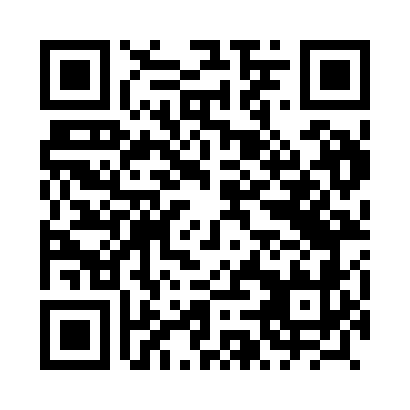 Prayer times for Lestkowo, PolandWed 1 May 2024 - Fri 31 May 2024High Latitude Method: Angle Based RulePrayer Calculation Method: Muslim World LeagueAsar Calculation Method: HanafiPrayer times provided by https://www.salahtimes.comDateDayFajrSunriseDhuhrAsrMaghribIsha1Wed2:435:2312:566:068:3111:022Thu2:435:2112:566:078:3311:023Fri2:425:1912:566:088:3411:034Sat2:415:1712:566:098:3611:045Sun2:405:1512:566:118:3811:046Mon2:395:1312:566:128:4011:057Tue2:385:1112:566:138:4111:068Wed2:385:0912:566:148:4311:079Thu2:375:0812:566:158:4511:0710Fri2:365:0612:566:168:4711:0811Sat2:355:0412:566:178:4811:0912Sun2:355:0212:566:188:5011:1013Mon2:345:0112:566:198:5211:1014Tue2:334:5912:566:208:5411:1115Wed2:334:5712:566:218:5511:1216Thu2:324:5612:566:228:5711:1217Fri2:314:5412:566:238:5811:1318Sat2:314:5312:566:249:0011:1419Sun2:304:5112:566:259:0211:1520Mon2:304:5012:566:259:0311:1521Tue2:294:4812:566:269:0511:1622Wed2:294:4712:566:279:0611:1723Thu2:284:4512:566:289:0811:1724Fri2:284:4412:566:299:0911:1825Sat2:274:4312:566:309:1111:1926Sun2:274:4212:576:319:1211:1927Mon2:264:4112:576:319:1311:2028Tue2:264:3912:576:329:1511:2129Wed2:264:3812:576:339:1611:2130Thu2:254:3712:576:349:1711:2231Fri2:254:3612:576:349:1911:23